УКРАЇНАВиконавчий комітет Нетішинської міської радивул.Шевченка, .Нетішин, Хмельницька область, 30100, тел.(03842) 9-05-90, факс 9-00-94
E-mail: miskrada@netishynrada.gov.ua Код ЄДРПОУ 05399231ПОРЯДОК ДЕННИЙзасідання виконавчого комітету міської ради22 квітня 2021 рокуПочаток о 14.00 годині Сесійна залаПро виконання фінансового плану комунального підприємства Нетішинської міської ради «Житлово-комунальне об’єднання» за 2020 рікПро встановлення режиму роботи магазину «СІЛЬПО» товариства з обмеженою відповідальністю «СІЛЬПО-ФУД»Про уведення в дію рішення конкурсного комітету щодо проведення конкурсу з перевезення пасажирів на міському (приміському) автобусному маршруті загального користування від 14 квітня 2021 року № 1Про надання згоди КП НМР «Благоустрій» на улаштування заїзної кишені для тимчасової зупинки автомобілів на об’єкті благоустрою міста Нетішин2Про надання згоди ТОВ «СМАРТ БАУ» на улаштування заїзної кишені для тимчасової зупинки автомобілів на об’єкті благоустрою міста НетішинПро видалення зелених насаджень у районі будинку № 3, що на просп. НезалежностіПро видалення зелених насаджень на вулиці Висоцького в межах земельної ділянки з кадастровим номером 6810500000:02:005:0687Про ліквідацію несанкціонованого сміттєзвалища, яке розташоване у м. Нетішин, вул. ЕнергетиківПро затвердження інформаційних та технологічних карток адміністративних послуг соціального характеруПро внесення змін до рішення виконавчого комітету Нетішинської міської ради від 22 січня 2015 року № 6/2015 «Про затвердження середніх цін на ритуальні послуги для забезпечення проведення безоплатного поховання померлих (загиблих) учасників бойових дій і осіб з інвалідністю внаслідок війни»3Про проведення у Нетішинській міській територіальній громаді 35-их роковин Чорнобильської катастрофиПро заходи з підготовки і відзначення у Нетішинській міській територіальній громаді Дня пам’яті та примирення і 76-ї річниці перемоги над нацизмом у Другій світовій війніПро надання малолітній Р. статусу дитини-сиротиПро визначення способів участі К. у вихованні малолітньої доньки К. та спілкуванні з неюПро надання Ч. та Ч. дозволу на надання згоди на отримання грошової компенсації неповнолітнім Ч. та від імені малолітніх Ч., Ч. за належне їм для отримання жиле приміщенняПро надання О. та О. дозволу на надання згоди на отримання грошової компенсації неповнолітнім О. та від імені малолітньої О. за належне їм для отримання жиле приміщення4Про надання Ц. та Ц. дозволу на укладення договору купівлі-продажу частини блоку, до якого входить кімната у гуртожитку, від імені малолітньої Ц., дозволу на укладення договору дарування 1/3 частини приватної квартири від імені малолітньої Ц. на її ім’яПро надання мешканцям Нетішинської міської територіальної громади одноразової матеріальної допомогиМіський голова							Олександр СУПРУНЮКРОЗРОБНИК:Ольга Єрикалова - начальник КП НМР «ЖКО»ІНФОРМУЄ:Олена Хоменко- перший заступник міського головиРОЗРОБНИК:Наталія Заріцька - начальник відділу економіки виконавчого комітету міської радиІНФОРМУЄ:Олена Хоменко- перший заступник міського головиРОЗРОБНИК:Наталія Заріцька - начальник відділу економіки виконавчого комітету міської радиІНФОРМУЄ:Олена Хоменко- перший заступник міського головиРОЗРОБНИК:Єлізавета Чайковська- спеціаліст відділу містобудування, архітектури та благоустрою виконавчого комітету міської радиІНФОРМУЄ:Олена Хоменко- перший заступник міського головиРОЗРОБНИК:Єлізавета Чайковська- спеціаліст відділу містобудування, архітектури та благоустрою виконавчого комітету міської радиІНФОРМУЄ:Олена Хоменко- перший заступник міського головиРОЗРОБНИК:Ганна Тонка- начальник відділу земельних ресурсів та охорони навколишнього природного сере-довища виконавчого комітету міської радиІНФОРМУЄ:Олена Хоменко- перший заступник міського головиРОЗРОБНИК:Ганна Тонка- начальник відділу земельних ресурсів та охорони навколишнього природного сере-довища виконавчого комітету міської радиІНФОРМУЄ:Олена Хоменко- перший заступник міського головиРОЗРОБНИК:Ганна Тонка- начальник відділу земельних ресурсів та охорони навколишнього природного сере-довища виконавчого комітету міської радиІНФОРМУЄ:Олена Хоменко- перший заступник міського головиРОЗРОБНИК:Валентина Склярук- начальник управління соціального захисту населення виконавчого комітету міської радиІНФОРМУЄ:Оксана Латишева- заступник міського головиРОЗРОБНИК:Валентина Склярук- начальник управління соціального захисту населення виконавчого комітету міської радиІНФОРМУЄ:Василь Мисько- заступник міського головиРОЗРОБНИК:Валентина Склярук- начальник управління соціального захисту населення виконавчого комітету міської радиІНФОРМУЄ:Василь Мисько- заступник міського головиРОЗРОБНИК:Світлана Новік- начальник відділу з організаційних питань виконавчого комітету міської радиІНФОРМУЄ:Василь Мисько- заступник міського головиРОЗРОБНИК:Антоніна Карназей- начальник служби у справах дітей виконавчого комітету міської радиІНФОРМУЄ:Василь Мисько - заступник міського голови РОЗРОБНИК:Антоніна Карназей- начальник служби у справах дітей виконавчого комітету міської радиІНФОРМУЄ:Василь Мисько - заступник міського голови РОЗРОБНИК:Антоніна Карназей- начальник служби у справах дітей виконавчого комітету міської радиІНФОРМУЄ:Василь Мисько - заступник міського голови РОЗРОБНИК:Антоніна Карназей- начальник служби у справах дітей виконавчого комітету міської радиІНФОРМУЄ:Василь Мисько - заступник міського голови РОЗРОБНИК:Антоніна Карназей- начальник служби у справах дітей виконавчого комітету міської радиІНФОРМУЄ:Василь Мисько - заступник міського голови РОЗРОБНИК:Валентина Склярук- начальник управління соціального захисту населення виконавчого комітету міської радиІНФОРМУЄ:Любов Оцабрика - керуючий справами виконавчого комітету міської ради 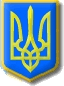 